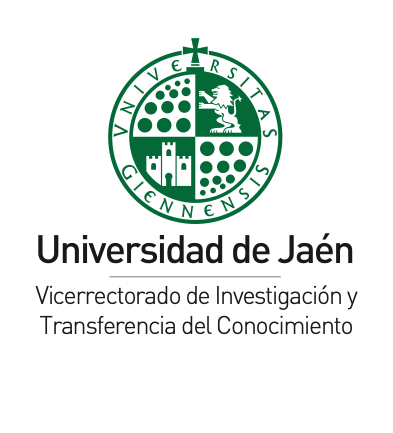 ANEXO III - SOLICITUDI. DATOS DEL PROYECTO DE INVESTIGACIÓN Y DE LA ESTRUCTURA DE INVESTIGACIÓNII. DATOS DE LA PERSONA SOLICITANTEIII. CONVOCATORIA PÚBLICA COMPETITIVA DE CONTRATOS POSTDOCTORALES A LA QUE HA CONCURRIDO LA PERSONA SOLICITANTE:IV. DOCUMENTACIÓN QUE APORTAFecha y firma de la persona solicitante,Código del Proyecto de Investigación  Código de la Estructura de InvestigaciónInvestigador/a ResponsableNombreNombreNombreNombreApellidosApellidosN.I.F.N.I.F.DomicilioDomicilioDomicilioDomicilioC.P.LocalidadLocalidadLocalidadProvinciaMóvilMóvilMóvile-maile-maile-mailNombre de la convocatoriaNombre de la convocatoriaNombre de la convocatoriaEntidad por la que concurrióEntidad por la que concurrióEntidad por la que concurrióContrato SolicitadoContrato SolicitadoContrato DisfrutadoAñoCopia del Documento Nacional de Identidad por ambas caras o equivalente para el personal ciudadano de la Unión Europea, o del pasaporte del personal solicitante en caso de naturales de otros países☐Copia del título de doctor homologado, por ambas caras☐Currículum vitae abreviado (CVA)☐Vº Bº de un/a investigador/a de la Universidad de Jaén, miembro con vinculación estable y régimen laboral activo de una estructura (grupo o equipo) de investigación con proyectos en activo (Anexo IV)☐Documentación acreditativa de haber solicitado y/o disfrutado un contrato de unas de las convocatorias citadas en el apartado 2.1 de la convocatoria☐Informe de evaluación y puntuación obtenida en convocatorias públicas competitivas de contratos postdoctorales altamente competitivo☐Información básica sobre Protección de Datos PersonalesInformación básica sobre Protección de Datos PersonalesResponsable:Universidad de JaénFinalidad:Tramitación de su solicitud dentro del procedimiento administrativo correspondienteLegitimación:Cumplimiento de una obligación legal, cumplimiento de una misión realizada en interés público o en el cumplimiento de poderes públicos conferidos a La Universidad de JaénDestinatarios:Sus datos se comunicarán únicamente para la tramitación de su solicitud, sin perjuicio del cumplimiento de las obligaciones legales impuestas a la Universidad de Jaén. En todo caso, la cesión y comunicación de sus datos personales se realizará con sujeción a la normativa en materia de protección de datos personales.Derechos:Acceso, rectificación, oposición, supresión, limitación del tratamiento, portabilidad y de no ser objeto de decisiones individualizadas. +infoInformación adicional:Puede consultar la información adicional y detallada sobre Protección de Datos en la política de privacidad de la sede electrónica de la Universidad de Jaén 